Week 1Week 2 Week 3 Week 4Theme: Adding suffixes beginning with vowels to words ending in ‘-fer’Set: Monday 3rd October Task: Record in your spelling books where the ‘r’ doubles and where it doesn’t. Work with a partner for this, if you wish.Check-in, discussion – Friday 7th October Week 5Week 6Week 6Week 6Year 5Year 6letter string ‘ough’Set: Monday 12th September1. cough2. dough3. enough4. bought5. toughTest – Friday 16th SeptemberWords ending in ‘- ible’Set: Monday 12th SeptemberhorribleterriblepossibleediblereversibleTest – Friday 16th SeptemberYear 5Year 6letter string ‘ough’Set: Monday 12th September1. cough2. dough3. enough4. bought5. toughTest – Friday 16th SeptemberWords ending in ‘- ible’Set: Monday 12th SeptemberhorribleterriblepossibleediblereversibleTest – Friday 16th SeptemberYear 5Year 6Letter string ‘ough’ continuedSet: Tuesday 20th SeptemberthoughthoughtalthoughbroughtploughTest – Friday 23rd SeptemberWords ending in ‘-able’Set: Tuesday 20th Septemberforgivableadorableenjoyabledisposablevaluable
Test – Friday 23rd SeptemberYear 5 Year 6 Theme: Silent letters 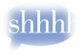 Set: Monday 26th September doubt island lamb solemn Test – Friday 30th September Words ending in ‘-able’ Set: Monday 26th September breakable identifiable  agreeable manageable   
 Test – Friday 30th September Year 5 Theme: Silent letters Set: Monday 3rd October thistlenumbwhistledebtTest – Friday 7th October-ed-ing-ence-alReferPreferTransfer Year 5Year 6HomophonesSet: Monday 10th October aloudallowedherdheardFor Dojo’s can you define/explain each word?Test – Friday 14th October Adding suffixes beginning with vowels to words ending in ‘-fer’Set: Monday 10th October refereereferred transferringpreference referral transferredTest – Friday 14th October Year 5Year 6HomophonesSet: Monday 17th Octoberisleaislepassed pasteffectaffectFor Dojo’s, be prepared to tell your teachers what the difference is and when to use it. Test – Friday 21st OctoberPractice SATs spelling test.Year 5Year 6HomophonesSet: Monday 17th Octoberisleaislepassed pasteffectaffectFor Dojo’s, be prepared to tell your teachers what the difference is and when to use it. Test – Friday 21st OctoberPractice SATs spelling test.Year 5Year 6HomophonesSet: Monday 17th Octoberisleaislepassed pasteffectaffectFor Dojo’s, be prepared to tell your teachers what the difference is and when to use it. Test – Friday 21st OctoberPractice SATs spelling test.